Stage 3 Referee Report
Fellow (FIChemE) Chartered Chemical Engineer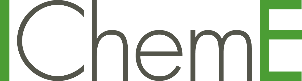 Referees should complete all question and comment sections below. Once complete, please password protect it and return completed referee form to the applicant for them to upload it with their application.  Referees must then send the password for the document to applications@icheme.org stating ‘referee password / <applicants name>’ in the subject line of the email.Referee’s details:Applicant’s name:Name:Email:Membership grade:Membership number for the above:
(Note – if you are not an IChemE Fellow please provide the name of your Professional Engineering Institution where you are a Fellow and membership number)How long have you known the applicant?What is your relationship with the applicant?Please confirm you have read IChemE’s guidance notes defining the levels of responsibility required to become a Fellow of IChemE.Do you agree that the applicant has held a position of appropriate seniority and responsibility as prescribed in the above document? Please specify roles.Please specify roles hereIn what ways has the applicant contributed to the profession of chemical engineering?In your opinion, will the applicant uphold the standing and reputation of the Institution and can you recommend the applicant’s transfer/election to Fellow?  Please provide comments in support of your recommendation.
     Please provide comments in support of your recommendation.
     Referee Declaration
I have read IChemE’s guidance notes defining the levels of responsibility required for Fellow membership and my recommendation is based on my understanding of this document. I understand that IChemE may contact me directly if they have any questions regarding this report.By submitting this report form, I understand and acknowledge that my report will be used and retained by IChemE (including staff, voluntary officers, and companies processing data on IChemE’s behalf) for assessment, administrative and audit purposes. IChemE may share the report with relevant regulatory bodies and/or selected third parties as appropriate and necessary to fulfil those purposes, or as otherwise required by law.I will password protect this document and email the password to IChemE as instructed at the top of this document.

Referee signature:                                                  Date:      